PROFILEYou will be working with children and young people (10-17) who have been referred by the Youth Justice Service. This will include one to one and group based work. You will be providing support, encouragement and supervision to enable children and young people to undertake ‘community reparation’ work. This can take many forms- environmental projects, arts based projects, awareness raising campaigns, supporting local charity work etc.Your primary role will be to provide all required support to enable children and young people to engage safely with these activities and to motivate them to engage and get as much out of the experience as possible.You will also be enabled and indeed encouraged to develop your own ideas for community projects and activities for young people to complete.So if you want a job that can really make a significant difference to the lives of young people this could be the job for you. Some examples of the projects some of our colleagues have delivered previously: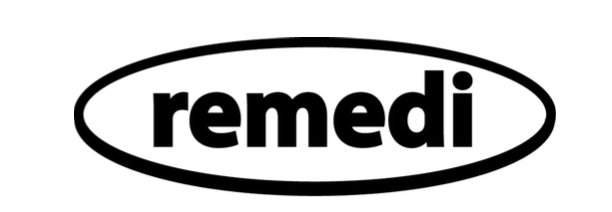 ·      Supporting young people to create and develop an anti hate crime awareness campaign·      Supporting young people to help local food banks ·      Supporting young people to organise fun events for children in need·      Supporting young people with mental health awareness sessions and campaigns·      Supporting young people with local community clean up campaignsThis is not an exhaustive list and we will work with you to develop new and exciting ideas.You will be working 35 hours a week on a fully flexible basis to suit the availability of the children and young people and, as a result, can expect regular weekend working.We will provide full training for the role and we are looking for someone with passion, empathy and motivation rather than any particular past experience or qualification. The skills and qualities you will need to do the job well are:Communication - Good communication skills with children and young people is a must as is the ability to communicate in a clear, timely fashion (verbally and in writing) with youth justice professionals. Forming and maintaining relationships with the community placements we use is vital to the success of the work.Flexibility -  weekends and early evening working as required to meet the availability and needs of the children and young people.Motivation – Many of the young people we support face a number of challenges and can find it difficult to engage. You will need to provide encouragement and support in order to meet their needs and to motivate them to engage. IT Capable- Basic IT skills are required with the ability to use email, word, excel and electronic calendars. You will be required to produce accurate and professional written reports and update all of the work done on a case management system.Safety- We want you to work safely in all aspects of the role- health and safety, safeguarding for all concerned, data protection, risk assessment etc. Full training will be provided in all of these aspects and we will be looking for someone committed to achieving high standards in regard to all of these issues.WHAT TO EXPECTThe role is based in Rotherham Youth Justice Service but you will spend the vast majority of your time out in the community working directly with children and young people.Expenses are fully covered but you will need to drive and have access to your own vehicle.We will provide:·      Full training·      A laptop and mobile phone·      Line management support and guidance·      The role requires a DBS check·      Starting salary £21,091 rising to £23,338 at the end of Year 2 in role ·      6% employer pension contribution·      25 days leave per annum plus bank holidays